 						2018 PJ Parkinson’s Walk-A-Thon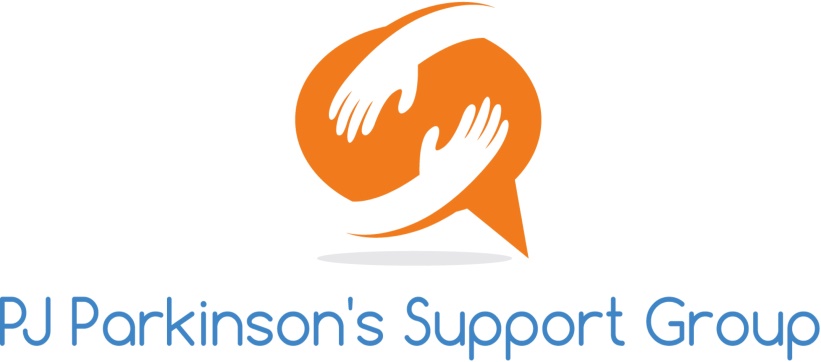 			Sponsorship Levels			Promote your Business! Saturday September 29, 2018ELITE SPONSORSHIP								 $3,000Company Name/Logo on Event materialsCompany Sign along walk routeMention Name in various media outletsCompany Logo on Event t- ShirtCompany Sponsorship announced at EventOpportunity to distribute samples/brochures at your own booth or at walk site GOLD SPONSORSHIP 								$1,500Company Name/Logo on Event materialsCompany Sign along walk route and on t-shirtsMention Name in various media outletsCompany Sponsorship announced at EventOpportunity to distribute samples/brochures at walk siteSILVER SPONSORSHIP								 $500Company Name/Logo on Event materialsOpportunity to display your own banner or sign along walk routeOpportunity to distribute samples/brochures at walk siteFriend of PJ Parkinson’s								 $150
------------------------------------------------------------------------------------------------------------------------------------------Company/Organization Name:____________________________________________________________Company Contact Name:_________________________________________________________________Address:______________________________________________________________________________Email:_________________________________________________Phone:_________________________Sponsorship Package:____________________________________Amount:________________________Signature:_____________________________________________Date:___________________________Please return this form with your donation & logo (per email to: isabellsenftdaniel@gmail.com)PJ Parkinson’s Support Group of Blount County, P/O Box 641, Alcoa, TN 37701.